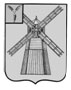 АДМИНИСТРАЦИЯ ПИТЕРСКОГО МУНИЦИПАЛЬНОГО РАЙОНА САРАТОВСКОЙ ОБЛАСТИП О С Т А Н О В Л Е Н И Еот 13 октября 2023 года №463с. ПитеркаО внесении изменений в постановление администрации Питерского муниципального района 
от 17 апреля 2013 года №212В соответствии с постановлением администрации Питерского муниципального района от 13 октября 2023 года №459 «Об индексации (увеличении) должностных окладов (окладов) работников муниципальных учреждений Питерского муниципального района, в 2023 году», руководствуясь Уставом Питерского муниципального района, администрация муниципального районаПОСТАНОВЛЯЕТ:1. Внести в постановление администрации муниципального района от 17 апреля 2013 года №212 «Об оплате труда работников муниципальных казенных учреждений – централизованных бухгалтерий» (с изменениями от 27 марта 2014 года №124, от 27 октября 2014 года №530, от 8 июля 2019 года №278, от 31 октября 2019 года №460, от 20 октября 2020 года №274, от 21 декабря 2021 года №416, от 31 октября 2022 года №443), следующие изменения:1.1. Приложение №1 к постановлению изложить в новой редакции согласно Приложению к настоящему постановлению.2. Настоящее постановление вступает в силу с момента опубликования, подлежит размещению на официальном сайте администрации муниципального района в информационно-телекоммуникационной сети «Интернет» по адресу: http://питерка.рф/ и распространяется на правоотношения, возникшие с 1 октября 2023 года.3. Контроль за исполнением настоящего постановления возложить на заместителя главы администрации муниципального района по экономике, управлению имуществом и закупкам.Глава муниципального района					     Д.Н. Живайкин«Приложение №1 к постановлению администрации муниципального района от 17 апреля 2013 года №212ДОЛЖНОСТНЫЕ ОКЛАДЫработников муниципальных казенных учреждений - централизованных бухгалтерий Питерского муниципального районаВЕРНО: Руководитель аппарата               администрации муниципального района                      А.А. СтрогановПриложение к постановлению администрации муниципального района от 13 октября 2023 года №463№ п/пНаименование должностиДолжностной оклад по группе по оплате труда (рублей)1.Руководитель11 0492.Главный бухгалтер7 9863.Заместитель главного бухгалтера6 8724.Руководитель группы учета6 5385.Ведущие: бухгалтер, экономист6 2006.Бухгалтер I категории, экономист I категории5 5737.Бухгалтер II категории, экономист II категории4 6108.Бухгалтер, экономист3 9029.Кассир, делопроизводитель, архивариус, машинистка I категории3 90210.Машинистка II категории, секретарь машинистка3 902»